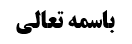 ادامه بررسی حکم اتیان به عمره مفرده بعد از تقصیر عمره تمتع و قبل از احرام حج تمتع	1ادامه نقد بیان دوم محقق خویی ره	1بررسی بیان سوم	3موضوع: احکام احرام /احرام /واجبات حج خلاصه مباحث گذشته:متن خلاصه ...ادامه بررسی حکم اتیان به عمره مفرده بعد از تقصیر عمره تمتع و قبل از احرام حج تمتعادامه نقد بیان دوم محقق خویی رهگفتیم طبق مبنای محقق خوئی و آیت الله سیستانی، اصلا عمره تمتع اولی به صرف خروج از مکه و عدم عود به مکه در همان ماه باطل شده و شاید به این جهت گفته شده این عمره دوم، عمره تمتع است، معنای التی وصلت بحجته، این نیست که باید عمره و حج تمتع به هم متصل باشد و در این عبارت، انشاء اتصال این دو بهم نشده، بلکه حضرت خبر داد و فرمود این عمره ثانیه، عمره تمتع است که محتبس بالحج و متصل بالحج است به وصل شرعی، نه وصل عرفی و وقتی احتمال می دهیم که این مبنای محقق خوئی صحیح باشد که صرف خروج و عدم عود در همان ماه، مبطل عمره تمتع است، بنا بر این استظهار، دیگر حکم مقام قابل استظهار نیست، زیرا مورد بحث ما حتی جایی است که اصلا در همان ماه بخواهد عمره مفرده بجا آورد و نه در ماه دیگر.حتی بنا بر نظر مرحوم تبریزی که عمره تمتع با عمره ثانیه باطل می شود، و گرنه اگر عمره ثانیه را بجا نیاورد و بدون احرام وارد مکه شود، عمره تمتع او باطل نمی شود، باز هم مورد روایت، فرضی است که عمره ثانیه را به عنوان عمره تمتع بجا آورده و فرض نشده که عمره مفرده بجا آورده است.سلمنا؛ و لکن نهایت این است که گفته شود حماد از مجموع سوال و جواب فهمید که امام علیه السلام فرموده اگر ماه عمره تمتع بگذرد و به احرام جدید وارد مکه شود، عمره ثانیه او عمره تمتع باید باشد، و نتیجه می گیریم که پس کسی که از مکه رفته و در ماه بعد برگشته، باید به عمره جدیده به احرام عمره تمتع محرم شود، اما این ملازمه ندارد با این که اگر در همان ماه عمره تمتع عمره مفرده بجا آورد، مبطل عمره تمتع قبلی باشد یا این عمره مفرده مشروع نباشد.ان قلت: در روایت فرموده ان دخل فی شهره دخل بغیر احرام و ظهور دارد در این که در همان ماه انجام عمره تمتع هم نمی تواند محرم به عمره مفرده شود.قلت: این که گفته ان دخل فی شهره دخل بغیر احرام، ظهور ندارد در این که در همان ماه عمره تمتع نمی تواند احرام جدید ببندد، بلکه در مقام توهم حظر است، و می فرماید در ماه بعد باید محرم شود، اما اگر در همان ماه برگردد، احرام جدید لازم نیست.بلکه روایتی هست که ممکن است موید جواز عمره مفرده در ماه جدید بین عمره تمتع و حج تمتع باشد، معتبره اسحاق بن عمار: وَ عَنْ أَبِي عَلِيٍّ الْأَشْعَرِيِّ عَنْ مُحَمَّدِ بْنِ عَبْدِ الْجَبَّارِ عَنْ صَفْوَانَ عَنْ إِسْحَاقَ بْنِ عَمَّارٍ قَالَ: سَأَلْتُ أَبَا الْحَسَنِ ع عَنِ الْمُتَمَتِّعِ يَجِي‌ءُ فَيَقْضِي مُتْعَتَهُ- ثُمَّ تَبْدُو لَهُ الْحَاجَةُ فَيَخْرُجُ إِلَى الْمَدِينَةِ- وَ إِلَى‌ ذَاتِ عِرْقٍ أَوْ إِلَى بَعْضِ الْمَعَادِنِ- قَالَ يَرْجِعُ إِلَى مَكَّةَ بِعُمْرَةٍ إِنْ كَانَ فِي غَيْرِ الشَّهْرِ- الَّذِي تَمَتَّعَ فِيهِ لِأَنَّ لِكُلِّ شَهْرٍ عُمْرَةً- وَ هُوَ مُرْتَهَنٌ بِالْحَجِّ قُلْتُ- فَإِنَّهُ دَخَلَ فِي الشَّهْرِ الَّذِي خَرَجَ فِيهِ- قَالَ كَانَ أَبِي مُجَاوِراً هَاهُنَا فَخَرَجَ- يَتَلَقَّى بَعْضَ هَؤُلَاءِ فَلَمَّا رَجَعَ- فَبَلَغَ ذَاتَ عِرْقٍ أَحْرَمَ مِنْ ذَاتِ عِرْقٍ بِالْحَجِّ- وَ دَخَلَ وَ هُوَ مُحْرِمٌ بِالْحَجِّ.جمله «و هو مرتهن بالحج» اطلاق دارد، ولو عمره ثانیه به قصد عمره مفرده آورده شود، عمره مفرده هم که سبب ارتهان و احتباس حج نیست، در حالی که روایت می گوید این شخص مرتهن است و این دلیل میشود که ارتهان و احتباس، به سبب عمره اولی است.لذا این روایت با صحیحه حماد فرق می کند، صحیحه حماد (طبق توضیحی که قبل از سلمنا دادیم) صریحا گفت عمره دوم، به قصد عمره تمتع اتیان شده است، اما در معتبره چنین چیزی نیامده است.بله، اگر از صحیحه حماد بفهمیم که باید عمره جدید، به قصد عمره تمتع باشد، مقید معتبره اسحاق بن عمار خواهد شد.بررسی بیان سوم این وجه به نظر قوی می آید، و لکن؛اولا: گرچه انجام عمره مفرده بین عمره و حج تمتع قبلا مرسوم نبوده، و لکن در آن زمان تنعیم از مکه خارج بوده و خروج از مکه بدون حاجت جایز نبوده و لذا چه بسا به این جهت انجام عمره مفرده متخلله مرسوم نبوده است، چون به نظر ما خروج از مکه جایز نیست، ولو به توابع مکه خارج شود.ثانیا: این ارتکاز ها گاهی ناشی از عدم معهودیت عملی از مردم است و ممکن است این عدم معهودیت ناشی از فتاوی باشد و لذا نامانوس می شده است، و گرنه خیلی امور از نظر ما نامانوس است، مثل شیر دادن بچه در حال نماز که نامانوس است، اما روایت آن را تایید می کند، و از طرفی اموری که از دین نیست، گاهی بین مردم مرتکز می شود، مثل ساختن مناره برای مساجد.و لکن انصاف این است که ضمیمه فتوای مشهور به این ارتکاز محتمله، سبب احتیاط به عدم جواز عمره مفرده متخلله می شود.